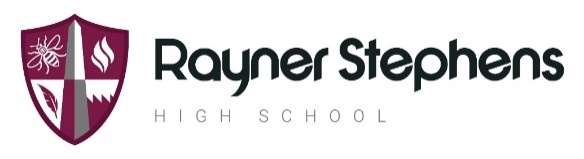 Excellence and Behaviour for LearningPolicyContentsGeneral Principles  	Page 3Excellence for Learning Systems						         	        Page 4Excellence Rewards								        Page 5Behaviour Management in Practice						        Page 8Consequences 									        Page 9Detentions 									        Page 9Disruption to Learning	Page 9	Uniform & Equipment 								        Page 10 Serious Incident 								                      Page 11Internal Exclusion 								        Page 12Prohibited Items 								        Page 12Smoking 									        Page 13Mobile Phones and Electronic Devices 						        Page 13Use of Aerosols									        Page 13Smart Watches									        Page 14Serious Breach of the School’s Behaviour Policy 				                      Page 14Escalation of Support 								        Page 15Parental Code of Conduct for Meetings						        Page 16Exclusions 									        Page 17Alternative Provision								        Page 16Governors Panel 								        Page 17Managed Move									        Page 17Permanent Exclusion 								        Page 17Context 									        Page 18Appendix A: Excellence for Learning Table 					        Page 19General principles underpinning the Behaviour PolicyThe behaviour policy at Rayner Stephens High School is based upon an ethos that generates a positive environment for those who work and learn within it. Central to this ethos are the elements of choice, chance & consequence. All learners, staff, families and visitors are expected to help maintain our positive ethos within the school community. At Rayner Stephens High School all learners are expected to make positive choices and behave in a way that creates an environment where:High quality teaching and learning can take placeLearners have respect for themselves, others and our communityLearners can learn and achieve their full potentialAll members of the school community can work in a safe placeStaff, learners, families and visitors can enjoy and be proud of their association with Rayner Stephens High SchoolThe positive behaviour management of our young people is most effective when a true partnership exists between school and home. Together we can make Rayner Stephens High School extremely successful; a school which we are all proud to belong to, and a school where visitors enjoy coming. This policy details the expectations the school has for our learners and is written to ensure that all our partners (learners, families, colleagues and the wider community) understand our guiding principles.The following policy applies to learners within core school hours, during enrichment activities, when representing the school, on school trips or visits, in transit to and from school and at any time where an issue within the community impacts on school life.In the event that the school has any safeguarding concerns regarding your child, appropriate agencies will be informed, and relevant information shared. Please see our safeguarding policy for more details.The concept behind positive behaviour for learningAs individuals, we all choose how to act. However, it is important that we all recognise that for every choice or action there is a consequence. Rewards for positive behaviours and attitude choices, and consequences for poor behaviour and attitude choices. At Rayner Stephens High School, consequences are issued by staff. Learners are in control of their own actions and if they have chosen to act in a certain way, these actions will be the catalyst for the consequence to be given. Consequences are issued in relation to a learner’s actions.Behaviour choices may have multifaceted causes and as an inclusive school we are committed to working with families to ensure these are investigated and addressed.Aims of the ‘Excellence for Learning’ systemTo foster good behaviour and positive attitudes throughout the school.To promote an orderly, calm and purposeful environment where effective learning can take place.To work closely with families to foster a culture of praise and recognition.To underpin and promote the characteristics of being a successful learner and a positive member of the community.To foster a healthy atmosphere of competition between individuals and year groups.To promote a culture of achievement and hard work.To promote fairness, honesty, trust, respect and positivity in all learners.
Learners’ achievement, effort and behaviour will be recognised and celebrated in the following ways: praise and encouragement excellence pointspraise text messagespostcards sent homecertificates & badgesattendance awardscelebration assembliesaward ceremoniesreward tripsLearners will receive excellence points for positive choices made within the school community during lessons, social times and enrichment. The school’s expectations for excellence are a key element in securing success at both school and in future life.  Excellence rewards: How we reward and recognise our learners.The ‘Excellence for Learning’ system is designed to promote respect for all members of the school community and achievement in all aspects of school life.Central to this system is recognising and praising all that goes well, from the everyday to the extraordinary successes of our learners.There is a progressive system of praise and recognition, which all staff use in the classroom and throughout the school. This system ranges from praise text messages and letters being sent home, up to celebration assemblies and the prestigious end of year ‘Excellence Awards Evenings’.We want to ensure that the learners who are regularly meeting the school expectations are acknowledged and praised for their efforts and hardwork.It is important that the whole community shares the same philosophy, hopes and aspirations and all play an equal part in developing the sense of achievement, positive praise, recognition and reward within the school.Excellence for learning pointsThe ‘Excellence for Learning’ system is split into four distinct sections all of which have close links into each other to ensure that all learners receive praise and recognition for their efforts. The four sections are:Recognition and praise in-class.Recognition and praise both termly and half termly. Report collections.Recognition and praise for exceptional professionalism. Recognition and Praise in Class – Excellence points (Ex1, Ex2, Ex3)Ex1: Verbal praise from the teacher for good participation in the lesson. The learner’s name will go into box 1 on the ‘Excellence for Learning’ board. This will start a learner on the path towards Ex2 and Ex3 recognition.Ex2: The second level of praise. This indicates that the learner has made a significant contribution to the lesson in some way. The learner’s name will go into box number 2 on the ‘ExL’ board. The Ex2 points are recorded in class charts and will be analysed each week and learners receiving an Ex2 point will be entered into prize draws lead by the Head of Year. Ex3: The third level of in-class praise. Learner’s name is entered into the third ExL box at the front of the classroom. Learner’s names and details are submitted into the central praise system and a praise text message is sent home to families the same day. Ex3 recognitions are tracked and analysed weekly. A leader board for each year group will be displayed in school for Ex3 praise.Half termly celebration assemblies will be held and learners who have received any Ex3 commendations that term will be entered into prize draws.Recognition and praise for exceptional professionalism: Excellence points are awarded weekly for 100 % attendance, punctuality and uniformRecognition and Praise following termly monitoring report collectionsExcellence points are awarded half termly, termly and annually to recognise exceptional excellence at a subject level, year group level or for whole school recognition. As a school we will run annual celebration events to recognise and reward both academic and pastoral achievement across the academic year for the following awards:Monitoring Report CollectionsAt each monitoring point during the year, every learner’s engagement with the Excellence and Behaviour for Learning Policy will be recorded by their teachers. The areas of Classwork, Behaviour for Learning and Independent Practice will be graded and reported home. Please see Appendix A for the full descriptors and grading.BadgesLearners’ individual excellence point balances are celebrated with school badges.
Excellence ShopLearners will also have a school shop in which they will be able to spend their excellence points.  These include stationery items, books and vouchers.Behaviour Management in Practice The deployment of a positive behaviour for learning policy In the event that a learner makes poor choices in respect of their behaviour or attitude, consequences will be applied. The staff member will take into account the behaviour and context of the behaviour when applying consequences. Whilst the formal consequences process listed below will usually follow the staff member’s use of measures to refocus and reengage the learner, there will be times when serious behaviour requires earlier stages to be bypassed. The Form Tutor and Head of Year is central to the learners’ educational experience at Rayner Stephens; they will ensure close contact is maintained between home and school in respect of negative behaviour incidents. Should a learner display a number of poor choices throughout the day, the school may decide to incorporate these into one or more higher level consequences. At the initial stages of poor behaviour, the staff member will use strategies to refocus and redirect the learner to make the right behaviour choices using the language of choice, chance and consequence. 
Once a consequence has been issued it cannot be “earned back” by positive behaviour choices, it will be recorded as appropriate, and any consequences will be served.C1In lessons where a teacher feels that a learner is not behaving in an acceptable manner they will be issued with a C1 (the first consequence issued as a direct result of a poor behaviour choice). This is a warning that the learner needs to modify/change the way that they are behaving. If no further problems arise, no further action is taken.C2If the learner chooses to ignore this warning and does not modify their attitude or behaviour choices the teacher will issue a C2.  A learner who receives a C2 will have their behaviour recorded on Class Charts. This is the learner’s final warning to modify their behaviour choices.C3If the learner continues to behave in a way that the teacher feels is unacceptable the teacher will escalate the C2 and issue a C3. (The third consequence, a result of continued poor behaviour choices, despite two chances to modify their actions). This will mean that the learner will be removed from their lesson and will spend the rest of the lesson in the on-call room. The learner will also receive a 1-hour school detention automatically that evening. If the learner receives a C3 during P5, the learner will receive the detention the following evening. If a learner receives 2 C3’s in a day they will be placed in the Internal Exclusion hub for the rest of the day and the following day (C4).C4: Internal ExclusionFor incidents that the school perceives to be of a serious nature, learners will be issued with a C4 (internal exclusion). A C4 requires all learners to successfully complete a day in the Internal Exclusion Hub before re-entry into their timetabled lesson. Learners who are removed from a lesson for the second time in a day will spend the remainder of the day in the internal exclusion hub with a C4 detention that evening.  Learners who refuse to enter the Internal Exclusion Hub will receive a fixed term exclusion and will require a return to school meeting with parents.  Learners will reenter the school community via the Internal Exclusion Hub.Whilst many behaviours may be challenged by the teacher first, refocussing the learner to the desired actions and then commencing the C System above, there will be occasions when more serious behaviour will be immediately escalated to a higher point without starting from a C1. At the end of the lesson, or in the case of double period’s, two lessons, the grade a learner reaches on the C system is reset. Each lesson is intended to be a fresh start.Consequences/ DetentionsC3/4 detentionAll detentions run from 2:55 until 3:55.Whole school detentions last for 1 hour (C3).Should learners arrive a few minutes late they will at the very least make the time up at the end of the detention. However, if they are more than fifteen minutes late or are continually late, they will be placed into the internal exclusion hub the following day as this will escalate to a C4. Learners who display negative behaviours in the detention they will be issued with a warning. Should they fail to modify their behaviour they will fail the detention.  Learners who fail detention will be placed in the internal exclusion hub the following day. (C4) Learners who fail to attend a C3 detention will be given additional time in internal exclusion.  All learners will require a parent meeting. Where learners have been placed into the on-call room (C3) after removal from a lesson or due to an incident on a particular day a detention must be completed at 2:55 pm on that day.  A text will be sent home to inform parents/carers. If a learner is absent from school on the day of their detention/ Internal exclusion C4, they will attend the detention on their next day in school. Please inform the school immediately if contact details have changed. A detention takes priority over any other activity within school and the school will consider it an extension to the school day and compulsory to attend. If a learner has a medical appointment, parents should call main reception to leave a message so that the detention can be reset for the following day.Disruption to learningDisruption not only seriously affects the learning of the learner disrupting the lesson/ learning environment but also directly affects the learning of other learners present and the teachers’ ability to teach effectively. Disruption or inappropriate behaviour can be identified in a variety of forms. Below are some examples of classroom disruption, however, this list is not exhaustive.  A failure to follow instructions. Displaying behaviour that prevents other learners from learning and teachers from teachingA refusal to engage in the learning process. Disrespectful responses to staff / learnersGeneral defiance. Use of derogatory languageThrough our positive behaviour for learning procedures Rayner Stephens intends to address the issue of disruption whilst at the same time dealing effectively with more serious examples of inappropriate or anti – social behaviour. Uniform/EquipmentThe school has a clearly defined and communicated uniform policy. We expect that all learners will wear their uniform fully and with pride. The uniform policy also details the limited jewellery that learners are permitted to wear. Should a learner not wear the required uniform in the required manner the school will take the following actions: Seek an immediate resolution if possible. We hold a small stock of uniform that we can lend to learners in a Covid secure way.Allow the learner to return home to correct their uniform following parental approval being sought.If a resolution is not reached, the learner may be isolated in school for that day in the Internal Exclusion Hub.We expect learners to wear their uniform and behave in an appropriate manner on their journey to and from school. Detentions for professionalism.Learners who attend school unprepared or not wearing the correct school uniform will receive an automatic 15-minute detention at break time.If the learner refuses to attend this detention or is late, this will be escalated to a C3 detention for 1 hour after school.If the learner fails to attend the C3 detention this will escalate to internal exclusion (C4) the following day.Serious Incidents (C4)Below are some examples of serious incidents, however, this list is not exhaustive.  Serious disruption to learning/ teaching. This includes repeated disruption.FightingProlonged bullyingSmoking inside/ outside the schoolThreatening behaviour to staff/learnerSexual/homophobic/racial harassmentUse of foul language directed at staff/visitorsPersistently off taskAnti-social behaviourBringing a banned/ illegal item into school.Internal ExclusionIf a student is placed into the Internal Exclusion Hub, they must arrive at main reception for 8.40am. Their day will finish at 3.55pm. However, if learners display negative behaviour whilst completing the day in the Internal Exclusion Hub they will fail their internal exclusion and will receive a fixed term exclusion. For any learner who receives a fixed term exclusion they will require a parent meeting prior to re-entry into the Internal Exclusion Hub. Learners are required to sit in silence and complete the work that is assigned to them.If learners make the right choices, they will never be issued with a detention or internal exclusion. Learners will always have a chance to think about and reflect on the impact of their behaviours.Prohibited Items, Searching and ConfiscationThe safety of our community is of the highest priority to the school. The school has the authority to search for prohibited items without consent if we have reasonable grounds to suspect that a learner may be in possession of them. While we always seek to deescalate challenging situations by using dialogue, the school staff also have the authority to use reasonable force in order to control or restrain learners. The following list (which is not exhaustive) lists some of the items that are prohibited: • Fireworks • Drugs (both illegal drugs and those deemed as legal highs)• Alcohol • Stolen items • Bladed articles including knives • Tobacco and related items • E-cigarettes and related items such as vape pens• Weapons or items that may be used as weapons • Pornographic images • Aerosols of any kind • Energy drinks • Any item that may be/has been used to commit an offence, cause damage or injury to person or property. Confiscated prohibited items will not be returned to the learner, they may be passed to the police to form part of their investigation or for their disposal. Further details about the searching and in school may be found here: https://assets.publishing.service.gov.uk/government/uploads/system/uploads/attachment_data/file/674416/Searching_screening_and_confiscation.pdfSmokingThe school operates a strict no-smoking policy across the entire site. Learners may be sanctioned for smoking on their way to and from the school site and at all times when wearing school uniform or on external visits. This includes the use of 
e-cigarettes/vapes. Learners who for the first time, transgress this will receive a whole school detention for an hour and families will be informed. Consequences will be escalated for further occasions of smoking and families will be invited into the school to discuss their child’s behaviour.Mobile phones ,electronic devices and smart watchesMobile phones have become a part of many of our lives and the school seeks to ensure that responsible usage habits are encouraged. Mobile devices are a distraction to learning and it is for this reason that they must be switched off whilst in lessons and corridors. Mobile phones and headphones may only be used outside of the school buildings at lunch and designated break times. Mobile phones should not be used to make calls within the school day; if a learner needs to contact home they can do so via a member of staff. If a mobile phone or headphones are seen or heard outside of the provisions detailed above, a whole school detention of one hour will be issued to the learner. In addition the mobile phone will be confiscated by the class teacher.  Learners will collect their phones from the office at the end of their detention. Learners who refuse to pass their phone to the member of staff will be placed in internal exclusion for the rest of the day including the C3 detention.If a learner uses their mobile phone or other device to record staff or other learners they will be issued with an internal exclusion. If this footage is uploaded to social media, this will result in a fixed term exclusion. All other electronic devices such as speakers, tablets and hand-held games consoles are not allowed in school in any area and will be confiscated if brought into school. Learners are not permitted to wear smart watches at school. Any learner in breach of the above rules will have their smart watch confiscated with immediate effect and this will only be returned through collection from reception at the end of detention on the day of confiscation. Use of aerosolsThe sensible use of aerosols for many people poses little risk to them or their health, however for others they can pose a serious risk and threat to their ability to breathe. In line with the advice from Asthma UK, Rayner Stephens is an aerosol free zone. Due to the serious nature of the risk posed the school will issue appropriate consequences to any learner who discharges an aerosol whilst on the school site or on their journey to or from school. This will be an immediate one hour whole school detention.(C3). Learners who bring aerosols or perfumes to school should expect to have them confiscated and the school will dispose of them. Serious breach of the School’s Behaviour PolicyIt is impossible to provide a comprehensive list of all serious incidents but the following list serves as an indication of the types of incidents that are considered by the school to be serious:Physical assault against a learner including fightingPhysical assault against an adultVerbal abuse and threatening behaviour against a learner Verbal abuse and threatening behaviour against an adultInstigating violence by involving other people, not necessarily from our schoolCommunityCarrying/use of fireworksBullyingRacist abuseHomophobic abuseSexual misconductTheft both in or out of schoolThe handling of stolen itemsDamaging propertySerious challenges to authorityPersistent disruption of learningSerious breaches of the ICT code of conductExclusionDrug and alcohol related incidents – this may include the use of a legal substancePossession of a weapon, including replica/training weaponsMisuse of medicationMisuse of aerosolsMisuse of electronic equipmentMaking malicious allegations against a member of staffInciting others to break the school rulesInciting others to commit a violent actBehaviour that endangers themselves or othersBehaviour which brings the school into disrepute and/or damages the reputation of the school, even if this behaviour occurs outside of school time/premisesBehaviour that causes great anxiety or upset to others (even if this was intended as a joke) The recording/filming of any of the above incidents Dealing drugs at school will result in anexclusionRepeated use of drugs or alcohol may result in an exclusionDeliberate misuse of the fire alarm may result in an exclusionSerious incidents will be fully investigated and they may result in the most serious of consequences including a fixed term or permanent exclusion. Incidents in schools are required to pass the civil standard of proof of being more likely than not to have occurred and/or be committed by a given learner. The above, non-exhaustive, list of behaviours may result in a report being made to the police. The Headteacher or other any other staff member deputising for the Headteacher may choose to investigate any incident that occurs outside of school hours or premises should they consider that it may have an impact in the safe and effective operation of the school or its community or damage the reputation of the school.Escalation of support The school will respond to persistent behaviour by stepping up the support offered to the learner. Report Following three instances of poor behaviour in a week, your child will be placed on report to their form tutor. This will initially last for two weeks but may be extended to four weeks. This may be escalated to Head of Year report. Families will be communicated with when this is instigated and at its conclusion. Should the required improvement in behaviour not be demonstrated they may be escalated to an individual attitude to learning plan. Attitude to Learning PlansAttitude to learning plans formally brings together all the challenges for the learner and support available from the school into a document. This is undertaken by the Head of Year in conjunction with the senior link, families and the learner will be involved in the creation of the plan. The plan lasts for 12 weeks and will be formally reviewed every four weeks. If the learner’s behaviour improves they will be stepped back to report level. Behaviour Support Plan Should the required improvement not be achieved by the above methods, the learner may be placed on a BSP which will be overseen by a senior member of staff at the school. At this stage the school considers that the learner may be at risk of permanent exclusion from the school. Additional measures that may be considered at this stage include: reintegration timetable, managed move, a school governors panel and additional support from either within or outside the school. The BSP will be formally reviewed. If the learner’s behaviour improves they may be stepped back to an attitude to learning plan or report level. Families will be communicated with throughout. The school are proud to have formed strong partnerships with many of the local services to assist young people and their development. Many of these offer practical support to young people and their families to overcome challenges. Where a need is identified, the school will seek to make a referral to an appropriate partner organisation. It should be noted that there are occasions where a young person has the right to access assistance without the knowledge or consent of families. Parental code of conduct for meetingsThe school may invite families to attend a meeting with staff to discuss a particular issue in relation to a concern over a learner’s general behaviour or in relation to a specific incident. The school does not allow families or third parties to record parental meetings. We expect all families to act professionally and respectfully in all meetings. Verbal or physical abuse of staff and visitors will not be tolerated. Any adult or young person in breach of this policy will receive information from the school regarding their future access arrangements with the school. Exclusions Exclusions are the most serious consequence a school can apply for a learner’s poor behaviour. At Rayner Stephens, they may take one of three forms: • Internal – served within the school. • Fixed Term – served at home for a period of time. • Permanent – the learner no longer attends the school. Fixed Term Exclusions (FTE) – These may be for a half-day, single day, a number of days or a lunchtime or number of lunchtimes. In the event of a serious incident requiring the learner to be given a FTE the school will call a parent/carer on the day the decision is made. We will explain the reason for the exclusion and the durations. A letter will follow this discussion which will detail: • The duration of the exclusion• The reason for the exclusion • Your duty to ensure that your child is not present in a public place during the school day whilst excluded • The arrangements for any reintegration meeting •Your right to appeal the exclusion. Alternative Provision There are infrequent occasions when it may be appropriate for the school to seek an alternative provision better suited to the needs of the child. This provision may be fulltime or part-time, for a fixed period or until the child reaches the end of year 11. All such provisions must be agreed by the school, the provider and the families. Governors PanelThere are occasions when a school will opt to schedule a governor’s behaviour panel.  This is an intervention used to support key identified learners.  Families are invited to attend these meetings.Managed Move Sometimes and at its own discretion, the school may offer a managed move. This can only be undertaken with the consent of the families. A managed move is an agreement between Rayner Stephens and another secondary school. It allows the learner to attend an alternative school as a trial. If the new school considers that the move has been successful, they will move to the new school’s roll on a permanent basis. If the trial fails, the learner will return to Rayner Stephens. A managed move may be used at our discretion for a number of reasons including: persistent poor behaviour, following a serious incident or to resolve poor attendance. There is no guarantee that an alternative school will be in a position to offer a managed move. If a learner is unsuccessful on a managed move due to poor behaviour continuing this may result in a permanent exclusion for continued failure to comply with the school expectations.Permanent Exclusion The Headteacher will permanently exclude a learner only as a last resort. A permanent exclusion may follow a single, very serious incident or persistent poor behaviour choices. In the case of persistently poor behaviour choices, the school will support the child with achieving an improvement. The school will seek to ascertain if there are any undiagnosed and therefore unmet needs that may be contributing to the poor behaviour. In the event of a child receiving a permanent exclusion there are a number of points that parents and carers should be aware of: • The governing body is required to review the Headteacher’s decision; you will be invited to attend part of this meeting in order to present your views of the exclusion. • Should the exclusion be upheld by the governing body you may appeal to an independent panel, which will be arranged by the Local Authority. • We will explain how you may instigate the appeal in a letter that will be sent to you following the governing body’s approval. • It is the responsibility of the local authority to provide the child with a full-time education from the sixth school day following the permanent exclusion.Further details about exclusion from maintained schools, academies and pupil referral units in England may be found here: https://assets.publishing.service.gov.uk/government/uploads/system/uploads/attachment_data/file/921405/20170831_Exclusion_Stat_guidance_Web_version.pdfContext This policy should be read in conjunction with the following school/trust policies including: • The Attendance Policy • The Anti-Bullying Policy• The Child Protection & Safeguarding Policy • The Teaching and Learning Policy • The ICT Policy and AUP • Physical Restraint and use of Reasonable Force policyAppendix A: Excellence for Learning ReportingAuthor:T.MarshallReview cycle: Annually Approved by: RSHS GovernorsDate of approval: Date of next review Excellence pointsExcellence points are awarded for:Excellence points awarded by and frequencyIn classEx2: 1 pointExcellent contributions to class discussionsTrying new tasks independently Excellent attitude to learning in lessonActs of respect and professionalismExcellent collaboration or teamwork Subject teacher and form tutor.DailyEx3: 5 points Repeated outstanding learner performance in lessonClass teacher15 PointsFully equipped for the week100% attendance for the week100% punctuality for the weekIn full school uniformForm tutorWeeklyHalf termly via Key Stage leads25 pointsAssisting with school eventsLeadership within enrichment activitiesLeadership within the school community Head of Year and enrichment leader As attending50 pointsSubject championForm champion Contribution to the local communityHalf termly.Class teacher and Head of Year100 pointsSubject ambassadorYear group ambassadorSenior leadership recognition awardTermly by Curriculum leader and Key Stage leader.150 pointsHead of School recognition awardExecutive Principal recognition awardWhen recognised250 pointsAcademic Excellence (per subject)Professional Excellence (per year group)Commitment to Excellence (per subject)Rayner Stephens Excellence (This will be received by one learner from within the school)Curriculum LeaderHead of YearCurriculum LeaderSLTNumber of excellence points to achieve a badgeBadge awarded for excellence points.Executive Principal Award – 2000Gold school crest badgeHead of School Award – 1000Full school crestLevel 5 – 800BeeLevel 4 – 400QuillLevel 3 – 300FlamesLevel 2 – 200IndustryLevel 1 – 100MonumentExceptionalPleasingInconsistentDisappointingClassworkI go above and beyond in all aspects of my learning. I am always proud of my learning and celebrate my successes.I consistently show good levels of effort and motivation by actively participating in all my learning. I produce work that I am proud of.  I do not always show enough effort, and motivation to complete all tasks. I cannot always be proud of the work that I produce.I rarely engage in my learning. I do not usually complete tasks without encouragement. I cannot be proud of the work that I produce.Behaviour for learningI arrive fully equipped, ready to learn and communicate my work and ideas effectively. I always demonstrate excellence for learning which supports a positive learning environment.I arrive fully equipped, ready to learn and communicate my work and ideas effectively. I consistently make appropriate choices which support a positive learning environment.I am not consistently fully equipped for my learning and don’t consistently make the right choices. My behaviour choices can impact negatively on the learning environment.I consistently do not have the correct equipment and do not arrive to lessons on time. I can be disrespectful to others around me. My choices regularly impact negatively on the learning environment.Independent
PracticeI go above and beyond to produce independent practice I am always proud of and always hand my independent practice in on time.I consistently produce independent practice that I am proud of and always hand my independent practice in on time.  I do not put consistent effort into my independent practice. It is not always handed in on time. I repeatedly do not hand in my independent practice. 